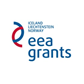 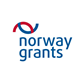 Smlouva o dílo  č.2017/33/S  WISPI 	Smluvní strany níže uvedené uzavírají podle zákona č. 89/2012 Sb. tuto smlouvu o dílo:Smluvní stranyObjednatel:	Valašské muzeum v přírodě v Rožnově pod Radhoštěm státní příspěvková organizace, se sídlem Palackého 147, 756 61 Rožnov pod Radhoštěm IČO : 00098604DIČ: CZ00098604zastoupený ve věcech smluvních: Ing. Jindřichem Ondrušem – ředitelem ve věcech technických: Mgr. Evou Románkovou, romankova@vmp.cz, 571 757 113)(dále jen „objednatel“)aZhotovitel: 		Ing. Ivo Mischinger – MIGER Compu Pressmáje 2609, 756 61 Rožnov pod Radhoštěm		IČ : 13633848                          DIČ : CZ6102150901		(dále jen zhotovitel)když výše uvedení zástupci obou smluvních stran výslovně prohlašují, že jsou oprávněni tuto smlouvu podepsat. II. Předmět smlouvy.Předmětem této smlouvy je Zhotovení publikace: Katalog k expozici Jak jde kroj, tak se stroj (dílo) v rámci projektu „Jak jde kroj, tak se stroj“ financovaného z EHP a Norských fondů 2009-2014 (EHP-CZ-06-OV-1-040-2014).Celkové řešení spočívá v:grafické zpracování publikace na základě autorských textů a fotografií dodaných objednatelemzajištění překladu dodaného textu do anglického jazykatisk publikace Zhotovitel potvrzuje, že se v plném rozsahu seznámil s rozsahem a povahou díla, že jsou mu známy veškeré organizační, technické, kvalitativní a jiné podmínky nezbytné k realizaci díla a že disponuje takovými kapacitami a odbornými znalostmi, které jsou k provedení díla nezbytné. Technická specifikace jednotlivých položek s rozpisem nákladů v příloze č. 1 této smlouvy.III. Práva a povinnosti smluvních stran.1. 	Zhotovitel:1.1  je povinen provést dílo s odbornou péčí, na své náklady a nebezpečí, řádně je ukončit a předat objednateli bez vad a nedodělků.1.2	je povinen předložit konečnou verzi grafického návrhu včetně zanesených korektur objednateli  předem k posouzení před tiskem průvodce1.3 	je oprávněn pověřit zhotovením díla nebo jeho částí jinou osobu, v takovém případě má odpovědnost, jako by dílo prováděl sám,1.4  nese nebezpečí ztráty, poškození na prováděném díle až do jeho řádného ukončení a protokolárního předání objednateli,1.5   dodá dílo i v elektronické podobě v otevřeném formátu z důvodu archivace a případné potřeby dalšího dotisku.2. 	Objednatel:2.1 	zajistí spolupráci, kterou si zhotovitel vyžádá,2.2 	nabývá vlastnické právo k dílu dnem protokolárního předání a převzetí.IV. Doba plnění.Plnění zakázky se bude řídit harmonogramem:předání textů v českém jazyku autorem na základě smlouvy o dílo mez zhotovitelem a autorempředání fotografií objednatelem do sedmi dnů po podpisu smlouvyvyhotovení grafického návrhu a sazby textu zhotovitelem a jejich předložení objednateliprovedení textových korektury v grafickém návrhu zhotovitelemzanesení korektur a vyhotovení konečného návrhu s fotografiemi zhotovitelem a jeho předložení objednateliprovedení korektur v grafickém návrhu zhotovitelemzanesení korektur zhotovitelem a předložení objednateli k odsouhlasení k tiskutisk a předání hotového díla objednateliTermín předání hotového díla (900 ks) do 12.4.2017.V. Cena a platební podmínkyCena za řádně ukončené a objednateli předané dílo se sjednává dohodou smluvních stran na celkovou částku 						                  496 800,00 Kč bez DPH                                               Slovy:    čtyřistadevadesátšesttisíc osmset korun českýchObjednatel zaplatí za řádně zhotovené a předané dílo bez vad a nedodělků.Cena díla dle odst. 1 je cenou maximální a zahrnuje veškeré náklady zhotovitele spojené s realizací celého díla.3. 	Záloha na cenu za dílo se nesjednává.4. 	Provedení prací bude hrazeno na základě faktury vystavené zhotovitelem po protokolárním předání a převzetí díla objednatelem. Jako podklad k vystavení faktury bude sloužit písemný protokol o předání díla, ve kterém bude uvedena specifikace předmětu díla a potvrzení objednatele (pověřeného zástupce), že dílo bylo předáno bez vad a nedodělků. Splatnost této faktury je do 10 dnů ode dne předání objednateli.  5. 	Zhotovitel vystaví fakturu, jež musí mít náležitosti daňového dokladu dle obecně závazných právních předpisů. Úhradu faktury provede objednatel na výše uvedený účet zhotovitele, přičemž za den úhrady se považuje den, kdy bude finanční částka připsána na účet zhotovitele.6. 	Zhotovitel předloží fakturu objednateli nejpozději do 7 dnů ode dne zdanitelného plnění.7.     Nedojde-li mezi oběma stranami k dohodě při odsouhlasení množství nebo druhu provedených prací je zhotovitel oprávněn fakturovat pouze práce, u kterých nedošlo k rozporu. Pokud bude faktura zhotovitele obsahovat i práce, které nebyly objednatelem odsouhlaseny, je objednatel oprávněn uhradit pouze tu část faktury se kterou souhlasí. Na zbývající část faktury nemůže zhotovitel uplatňovat žádné majetkové sankce vyplývající z peněžitého dluhu objednatele.8.	Cena za dílo je částečně hrazena z prostředků EHP a Norský fondů. Zhotovitel bude povinen připravovat a vystavovat finanční a daňové doklady (faktury) dle požadavků Objednatele s ohledem na požadavky poskytovatelů dotace. Faktury budou trvanlivě a nesmazatelně označeny textem „Financováno z EHP a Norských fondů 2009-2014“.9. 	V případě, že objednatel převezme dílo s výhradou vad a nedodělků je objednatel oprávněn uhradit fakturu až po odstranění vad a nedodělků, což objednatel potvrdí písemně.VI. Smluvní pokuty1. 	V případě prodlení objednatele s úhradou faktury dle čl. V. je oprávněn zhotovitel účtovat úrok z prodlení ve výši 0,05% z dlužné částky za každý den prodlení. 2. 	V případě nedodržení termínu dokončení díla zhotovitelem zavazuje se zhotovitel zaplatit objednateli smluvní pokutu ve výši 0,2 % z celkové ceny díla za každý den prodlení.VII. Záruka a odpovědnost za vady dílaZhotovitel odpovídá za to, že dílo bude provedeno podle této smlouvy.Zhotovitel odpovídá objednateli za vady díla, které existují v době jeho předání a které se vyskytnou v průběhu záruční doby, která se sjednává v délce 24 měsíců. Případné vady díla budou objednatelem uplatněny u zhotovitele formou písemné reklamace. Zhotovitel je povinen bez zbytečného odkladu uplatněnou reklamaci na své náklady vyřídit, odstranit vytýkané vady.VIII. Další smluvní ujednáníPředání podkladů pro publikaci proběhne v rámci konzultace objednatele se zhotovitelem. Zhotovitel prohlašuje, že objednatel bude oprávněn jakékoliv dílo, které bude předmětem plnění dle této smlouvy (pokud bude naplňovat znaky autorského díla) užít jakýmkoli způsobem a v rozsahu bez jakýchkoli omezení, a že vůči objednateli nebudou uplatněny oprávněné nároky majitelů autorských práv či jakékoli oprávněné nároky jiných třetích osob v souvislosti s užitím díla (práva autorská, práva příbuzná právu autorskému, práva patentová, práva k ochranné známce, práva z nekalé soutěže, práva osobnostní či práva vlastnická aj.). Objednatel požaduje poskytnutí oprávnění k výkonu práva dílo užít ke všem způsobům užití známým v době uzavření smlouvy v rozsahu neomezeném, co se týká času, množství užití díla a územního rozsahu, s tím, že cena za poskytnutí licence dle smlouvy je zahrnuta v ceně díla. Veškerá majetková práva a užívací práva na jakékoliv výsledky, resp. jakékoliv výstupy činností zhotovitele dle smlouvy přecházejí na objednatele v plném rozsahu bez jakéhokoliv omezení v okamžiku jejich předání objednateli. Zhotovitel nesmí použít předané podklady objednatelem dle smlouvy pro potřeby jakékoliv třetí osoby a ani pro vlastní podnikání. Zhotovitel je povinen uspořádat si své právní vztahy s autory autorských děl tak, aby splnění poskytnutí nebo převodu práv nebránily žádné právní překážky. Zhotovitel není oprávněn k provedení jakýchkoliv právních úkonů omezujících užití díla objednatelem nebo zakládajících jakékoliv jiné nároky zhotovitele nebo třetích osob než jaké jsou stanoveny smlouvou.Zhotovitel objednateli poskytuje výhradní licenci ke všem způsobům užití a úprav Objednatel může oprávnění tvořící součást licence zcela nebo zčásti poskytnout třetí osobě (podlicence), k čemuž zhotovitel (autor) poskytuje výslovný souhlas. Vzhledem k úplatnosti předmětu smlouvy je licence zhotovitelem poskytována bezúplatně. Zhotovitel je povinen uspořádat si své právní vztahy s autory autorských děl tak, aby splnění poskytnutí nebo převodu práv nebránily žádné právní překážkyZa podstatné porušení této smlouvy se považuje nedokončení díla zhotovitelem s řádným ukončením a předáním díla bez vad a nedodělků objednateli nebo prodlení objednatele s placením odměny zhotoviteli.Zhotovitel je povinen při realizaci díla dodržovat veškeré platné normy a bezpečnostní předpisy, veškeré zákony a jejich prováděcí vyhlášky, které se týkají díla a jeho činnosti. Zhotovitel se zavazuje respektovat veškeré pokyny objednatele, týkající se realizace předmětného díla.Dojde-li po uzavření této smlouvy ke změnám rozsahu díla o práce, které při uzavírání smlouvy nebyly známé a jejichž provedení je nezbytně nutné k řádnému ukončení díla, je zhotovitel povinen o takové skutečnosti neprodleně informovat objednatele s tím, že s přihlédnutím k nezbytně nutným činnostem a účelně vynakládaným nákladům spojeným se změněným prováděním díla dojde k redukci zadání nebo ke zvýšení ceny za dílo. Stejně tak při omezení původního rozsahu díla se cena za dílo přiměřeně sníží. V případě změny ceny díla je nutné uzavřít dodatek k této smlouvě s tím, že změna ceny díla nabývá účinnosti až souhlasem obou smluvních stran, tedy dnem uzavřením příslušného dodatku.V průběhu realizačních prací bude zhotovitel informovat objednatele o průběhu prací, v případě neznámých skutečností, které vyplynou z procesu realizace, poskytne objednatel zhotoviteli konzultaci, při které vyjasní obě strany další proces realizace.Tato smlouva podléhá finanční kontrole dle zákona č. 320/2001 Sb., o finanční kontrole, v platném znění. Zhotovitel se zavazuje poskytnout součinnost při výkonu této kontroly. Doklady spojené se zhotovením díla, úhradou a vyúčtováním finančních prostředků je povinen uchovávat po dobu 10 let od uzavření této smlouvy.IX. Přechodná a závěrečná ustanovení1. 	Smluvní strany se dohodly, že tato smlouva a vztahy jí založené a z ní vyplývající se řídí zákonem č. 89/2012 Sb., občanský zákoník.2. 	Jednotlivá ustanovení mohou být měněna pouze písemnými oboustranně podepsanými dodatky.3. 	Tato smlouva je platná dnem, kdy je podepsaná oběma stranami.4. 	Tato smlouva se podepisuje ve dvou vyhotoveních, z nichž každá strana přejímá po jednom. 5. 	Obě strany výslovně prohlašují, že tato smlouva je odrazem jejich pravé a svobodné vůle, cítí se být jejich obsahem vázány a na důkaz toho připojují své podpisy.V Rožnově pod Radhoštěm dne				V Rožnově pod Radhoštěm dneZhotovitel						 ObjednatelIng. Ivo Mischinger- MIGER CompuPress                     	  Valašské muzeum v přírodě                                                                                              v Rožnově pod Radhoštěm........................................................			.......................................................Ing. Ivo Mischinger                                                          Ing. Jindřich Ondruš, ředitel